Электронная Форма паспорта воинского захороненияВид объектамемориалНаименование объектаВоинское захоронениеФото (общий вид)Место расположенияМ.о.Рузский район с.ПокровскоеКоординаты G-84Широта 55˚52  ΄ 58. 5  ̋N(55.882917)Долгота: 36 ˚18 ̕ 55.67  ̋Е(36.315464)  Карта схемаМаршрут движения автобусов и ж/д транспорта От  г.Руза  до с.ПокровскоеПериод боевых действий в районе местонахождения мемориала  и нумерация воинских частей1941-1942годАдминистративная принадлежностьмуниципальнаяТипология принадлежности Количество захороненных с учетом записей в ОБДКоличество захороненных с учетом записей в ОБДПервичное захоронение (№ акта), номер захоронения в ВМЦ№34Перезахоронение (№ акта)количество  человек, откуда, когда -Дозахоронение (№ акта)количество  человек, откуда, когда-Известных                                                                            61Известных                                                                            61Неизвестных 7Дата установки объекта Собственник (балансодержатель)Администрация с/поселения ВолковскоеОрганизация (учреждение), ответственная за содержание объекта АдминистрацияКраткое описание Характеристика технического состояния удовлетворительноеДополнительная информацияДата составления паспорта 04.10.2013г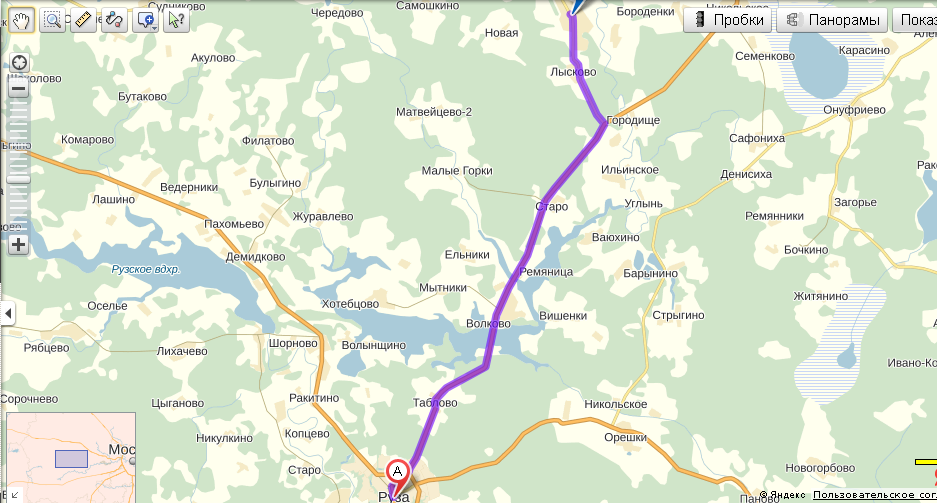 